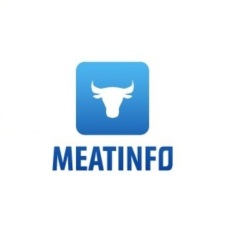 ПРЕСС-РЕЛИЗMeatinfo собрал все цены на мясо и мясную продукцию на карте России Meatinfo.ru, один из крупнейших сайтов по закупкам и продажам мясной продукции в России и СНГ, запустил новый бесплатный сервис для специалистов мясной индустрии.27 апреля состоялась презентация уникального сервиса на портале Meatinfo — геодоска для специалистов мясной индустрии. Основная идея сервиса — собрать предложения с ценами по мясной продукции не только крупнейших агрохолдингов страны, но представителей среднего и малого бизнеса.Цены на геодоске предоставляют сами пользователи — менеджеры по продажам, трейдеры, фермеры, владельцы бизнеса и актуальность поддерживается еженедельным обновлением.Отличная возможность выделиться среди конкурентов, предоставить наиболее выгодную цену и обеспечить себя взаимовыгодным партнёрством в своем регионе.С уважением,пресс-служба Meatinfo.ru